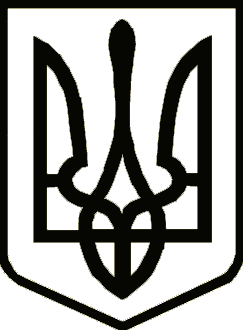 УкраїнаНОСІВСЬКА МІСЬКА РАДА
Носівського району ЧЕРНІГІВСЬКОЇ  ОБЛАСТІВИКОНАВЧИЙ КОМІТЕТРІШЕННЯ18 червня   2019 року                    м. Носівка                                   № 180 Про затвердження графіку  роботита прийому громадян у Центрі надання адміністративних послугНосівської міської радиВідповідно до положень Конституції України, статей  38, 54  Закону України «Про місцеве самоврядування в Україні», Закону України «Про надання адміністративних  послуг», виконавчий комітет міської ради                     в и р і шив:Погодити графік роботи та  прийому громадян у Центрі надання адміністративних послуг Носівської міської ради (додається).Подати проект рішення з даного питання на розгляд постійних комісій та сесії міської ради.Контроль за виконанням рішення покласти на виконавчий комітет міської ради. Міський  голова                                                             В. ІГНАТЧЕНКО                                      